Xbox LIVEFact SheetJune 2011What is Xbox LIVE? Xbox LIVE is the online entertainment service for your Xbox 360 console, connecting you to an ever-expanding world of games, movies, TV shows, music, sports, and ways to be social with family and friends. Whether it’s transforming your living room into a movie theater, your couch into a stadium seat, or your TV into a jukebox and virtual photo album, Xbox LIVE lets you enjoy your favorite entertainment with the people you care about around the world. Xbox LIVE is an active community of nearly 35 million people throughout 35 countries.Better with Kinect. Compatible with every Xbox 360 console,1 Kinect for Xbox 360 makes you the controller. With Kinect, your voice is the remote control. Interact with your entertainment on Xbox LIVE through the sound of your voice2 or a wave of your hand. Kinect creates experiences that are familiar, intuitive and tailored for each game or entertainment experience.3Voice search. Finding the right entertainment is easy when you are the controller. Coming Holiday 2011, you say it, and Xbox finds it immediately, regardless of where your favorite entertainment resides across Xbox LIVE.4 Through the simplicity of Kinect and the intelligence of Bing on Xbox, you’ll have the ability to find entertainment content on your Xbox 360 system including games, movies, TV shows, sports and music.Movies, TV and Video EntertainmentWatch your favorite films and shows from one of the largest catalogs of live and on-demand TV and movies on any console, available around the world. Access thousands of movies, TV shows and sports events to create the best living room entertainment experience in the comfort of your home, all on your Xbox 360 console through Xbox LIVE.YouTube. Available fall 2011, YouTube on Xbox LIVE will deliver access to the top Web original content from around the world, including the latest music videos, on-demand movies, gaming tips and more.5Hulu Plus. Hulu Plus lets you instantly watch your favorite TV shows from ABC, Comedy Central, FOX, NBC, MTV, and more on the biggest screen in the house, in high definition (HD).6 Enjoy hit TV shows and classic movies anytime and instantly stream any current season episode of top shows like “Modern Family,” “30 Rock,” “The Daily Show with Jon Stewart” and many others. Zune. Zune, Microsoft’s music and video entertainment service, lets you instantly stream thousands of movies and TV shows directly to your Xbox 360 in up to 1080p HD and 5.1 surround sound.7 Using Kinect for Xbox 360, you can control your entertainment with just a wave of your hand and the sound of your voice. Netflix. Instantly watch thousands of TV episodes and movies streamed from Netflix, and share the experience with up to seven friends in a Movie Party when you watch supported titles. Available in the U.S. and Canada (available in English).8Global partners. Xbox LIVE delivers the best global and local providers of live streaming and video-on-demand TV and movie programming content through a combination of its Zune service and industry-leading regional partners, including Netflix in the U.S. and Canada, BSkyB in the U.K., Canal+ in France, and FOXTEL in Australia.SportsRoot for your favorite teams and watch your favorite games on Xbox LIVE. With access to the global sporting events you care about most, and social features that let you get in on the action with friends and family, Xbox LIVE delivers the ultimate fan experience.UFC. UFC on Xbox LIVE drops you dead center into the octagon, with live pay-per-view events (sold separately) in full HD and exclusive live event experiences such as in-fight community polls and a social prediction game. Launching this fall, UFC on Xbox LIVE is the ultimate fan destination with pre-fight coverage and a deep catalogue of past fights to put you closer to the action than ever before.9ESPN. Access more than 3,500 live, global sporting events a year from ESPN3.com, including college basketball, college football, MLB, NBA, international soccer, and more. Enjoy HD programming, out-of-market games, and access to clips and highlights from ESPN.com. Even pick the teams you think will win and check out the latest scores in-game.10Global partners. Xbox LIVE delivers exciting global and local sports content with industry-leading, regional partners, including Sky Sports (BSkyB) in the U.K., which offers industry-leading coverage of the Premier League and Champions League soccer, Foot+ in France (Canal+), which delivers premier access to French and European soccer coverage, and FOXTEL’s FOX Sports in Australia, Australia’s leading sports broadcaster, which provides an average of 21 hours of live programming per day.11Music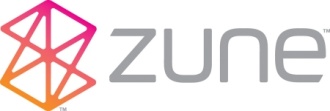 Listen and perform music in all new ways. Connect to a music catalog of millions of songs in more ways than ever in the Music Marketplace. Whether it’s personalized recommendations from Zune music or keeping the dance party fresh by downloading new songs and routines for “Dance Central” (MTV Games), Xbox LIVE amplifies the options for enjoying music at home.Zune. Enjoy unlimited streaming from a library of 11 million tracks with a Zune Music Pass subscription. The subscription lets you stream music straight to your living room through your Xbox 360 console and listen to your favorite songs on Windows PC, Zune.net and Windows Phone. With Kinect you can easily navigate Zune with just the wave of your hand or the sound of your voice.12Last.fm. Discover more music, listen to personalized radio and enjoy navigating Last.fm with Kinect for Xbox 360. Xbox LIVE and Last.fm crank up the ways for you to find new music by combining streaming radio with your home entertainment system. With Kinect, explore Last.fm with the wave of your hand and the sound of your voice. Last.fm for Xbox automatically scrobbles to your Last.fm profile, too.13Games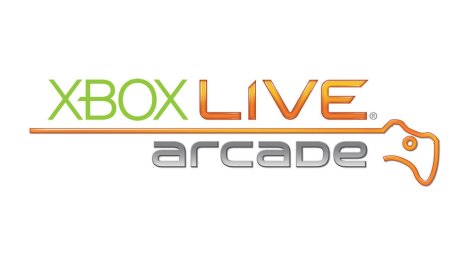 Play the best selection of games in all-new ways. With downloadable blockbuster games, full versions of Xbox 360 titles available digitally with Games on Demand, and new ways to discover the games you love, Xbox LIVE brings a whole new wave of fun straight to your living room. Xbox LIVE Arcade. Xbox LIVE Arcade is your one-stop shop for fresh downloadable games. Test your skills with interactive Kinect games coming soon like “LIMBO” (Playdead, Microsoft Studios), interactive Kinect games like “Fruit Ninja Kinect” (Halfbrick/Microsoft Studios)” and blockbuster hits like “Toy Soldiers: Cold War” (Signal Studios/Microsoft Studios). With free trial downloads for every game and hundreds of titles to choose from, Xbox LIVE Arcade is the premier destination for quality downloadable games at a great value.Games on Demand. Convenient and always available, Games on Demand provides 24x7 access to a growing catalog of full Xbox 360 games from the top publishers. Get the games you want straight to your Xbox 360 system, from the comfort of your living room. A great selection of Xbox 360 favorites is available to download to your hard drive and enjoy at the push of a button.Game Add-ons. Xbox LIVE lets you extend the life of your favorite games. From new episodes of blockbuster titles to new levels and maps of Xbox 360 exclusives, Xbox LIVE brings extended adventure, excitement and fun to millions of Xbox 360 owners worldwide.Social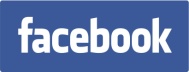 Share the fun with your friends on the planet’s biggest social network. From a groundbreaking alliance with Facebook, to integration with Twitter and movie and photo parties with friends, Xbox LIVE gives you the power to share your entertainment experiences almost anywhere.Video Kinect. Share a smile and a wave with faraway friends and family as you come together from living rooms around the world with Video Kinect, no headset or controller required. Kinect adjusts automatically to capture everyone in the room, making video chat on Xbox LIVE more intuitive, social and easier to use than ever. Video Kinect also links with Windows Live Messenger, allowing the Xbox LIVE community to have rich, real-time video conversations with hundreds of millions of PC users around the world.14 Facebook. Facebook and Xbox LIVE join forces to connect the largest social website on the planet with the largest entertainment and gaming network on TV. Share and interact with friends from around the globe, share your in-game achievements instantly with friends, post real-time status updates, and check out photo galleries on the big screen from the comfort of your living room.5 Twitter. Stay connected with Twitter on Xbox LIVE. Be in the know and keep your social circle up-to-date by reading, posting and replying to tweets right from your Xbox 360 console. Follow friends and celebrities, learn about news as it happens, and let people know what you’re up to, all on Xbox LIVE.5Xbox LIVE Parties. Connect and share supported movies, photos and gaming experiences with your friends on the same sofa or from a different coast; laugh, chat, send messages and make new friends. Xbox LIVE lets you have more fun with entertainment in more ways, all from one place.5Xbox LIVE MembershipXbox LIVE has three different tiers of membership so you have choice when it comes to your entertainment.Xbox LIVE Gold Membership. Enjoy all the entertainment you want, with the people you care about, in extraordinary ways. Xbox LIVE Gold offers the best online multiplayer experience and the richest entertainment experiences, featuring content such as ESPN, Netflix, Hulu and much more, with the power of Kinect. In addition to all the benefits that free members receive, play Kinect and controller games with friends wherever they are. Instantly watch HD movies, TV shows and sports, and with Kinect, your voice is the remote control. Xbox LIVE Gold Membership gives you unlimited access to premium entertainment from partners like Hulu, Netflix, ESPN, Facebook, Twitter, Last.fm and more, plus social features like Avatar Kinect, Video Kinect and Xbox LIVE Parties. Enjoy exclusive weekly deals on movies, games, game add-ons and early access to game demos. With the best multiplayer gaming network, access to the biggest names in entertainment, and all-new ways to watch, listen to and play with friends from around the world, an Xbox LIVE Gold Membership is the best value in home entertainment.15Xbox LIVE Gold Family Pack. Get your whole family in the fun! The Xbox LIVE Family Gold Pack offers up to four 12-month Xbox LIVE Gold memberships for less than the price of two. Perfect for families, the Xbox LIVE Gold Family Pack will also offer access to additional conveniences and services including the new Family Center, accessible on the Xbox dashboard and Xbox.com for easier family management, access to Activity Monitoring reports on Xbox.com, the ability to purchase and gift Microsoft Points Allowances to other Xbox LIVE Gold Family Pack members, and exclusive discounts on family-friendly content.Xbox LIVE Free Membership. Enjoy demos of the latest games, access thousands of games, movies and TV shows, and create a personal profile, avatar and Gamerscore.16 This fact sheet is provided for informational purposes only, and Microsoft Corp. makes no warranties, express or implied, with regard to the fact sheet or the information contained in it.1 190 MB of storage required.2 Voice support is available only in select markets.3 Kinect works with select Xbox LIVE features and content. See xbox.com for more information.4 Voice search requires Kinect.5 Xbox LIVE Gold Membership required.6 Available in the U.S. only; requires Xbox LIVE Gold Membership and Hulu Plus subscription (sold separately). 7 Select HD videos are provided in 1080p; HDMI cable and HDCP-compliant 1080p display required. Instant 1080p HD streaming and 5.1 surround sound requires adequate broadband speed (minimum 4 Mbps); video and audio quality will be reduced at slower broadband speeds.8 Xbox LIVE Gold Membership and Netflix unlimited membership is required to instantly watch movies streaming from Netflix; sold separately. See Netflix Terms of Use for details about Netflix service. Compatible with Kinect.9 Xbox LIVE required for UFC feature. Pay-per-view events sold separately.10 Xbox LIVE Gold Membership required to access ESPN on Xbox LIVE. To access live and on-demand events from ESPN3, Gold members must receive their Internet connection from an ESPN3-affiliated broadband provider and may have affiliate-specific access requirements. See ESPN3.com for details and providers.11 Xbox LIVE Gold membership and separate subscription may be required for global content features.12 Zune Pass on Xbox 360 requires an Xbox LIVE Gold membership and a Zune Pass subscription. Compatible with Kinect.13 Xbox LIVE Gold Membership required for Last.fm. Compatible with Kinect.14 Xbox LIVE Gold Membership and Kinect sensor are required for Video Kinect.15 Additional subscriptions and/or requirements apply for Hulu Plus, Netflix and ESPN applications on Xbox LIVE. See footnotes above and http://www.xbox.com/live. Features vary by region. Games, add-ons and media content sold separately.16 Broadband Internet required; service fees may apply.For more information, press only:Allison Menozzi, Edelman Worldwide, (206) 664-7804, allison.menozzi@edelman.com Jessie DiMariano, Edelman Worldwide, (206) 268-2211, jessie.dimariano@edelman.com